 Госавтоинспекция Ленинска-Кузнецкого напоминает, что в межсезонье увеличивается риск попасть в ДТП как водителям, так и пешеходам.
Этому способствуют большое количество осадков, плохая видимость, отсутствие контраста фона с объектами на дороге и перепады температур.

 Госавтоинспекция напоминает основные правила движения в условиях недостаточной видимости:

 Снижайте скорость! Ваш остановочный путь должен быть меньше расстояния видимости;
 Увеличьте дистанцию и боковой интервал;
 Обязательно включите внешние световые приборы. Если есть возможность - противотуманные фары и задние противотуманные фонари. Но не забудьте выключить задние противотуманные фонари в ясную погоду, чтобы не слепить водителей позади вас;
 Откажитесь от манёвров, особенно от обгонов!, ведь в тумане сложно адекватно оценить расстояние;
 Будьте предельно внимательны и осторожны, не отвлекайтесь на гаджеты!
 Пешеходам в таких условиях важно дополнительно обозначить себя - используйте световозвращающие элементы на одежде и сумках.
Переходите дорогу только по пешеходному переходу, убедившись, что все водители вас заметили и пропускают.

 Безопасных вам дорог!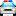 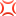 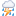 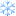 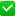 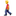 Начальник ОГИБДД Межмуниципального отдела МВД России «Ленинск-Кузнецкий» подполковник полиции Каличкин А.М.